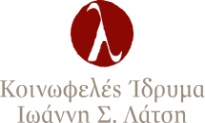 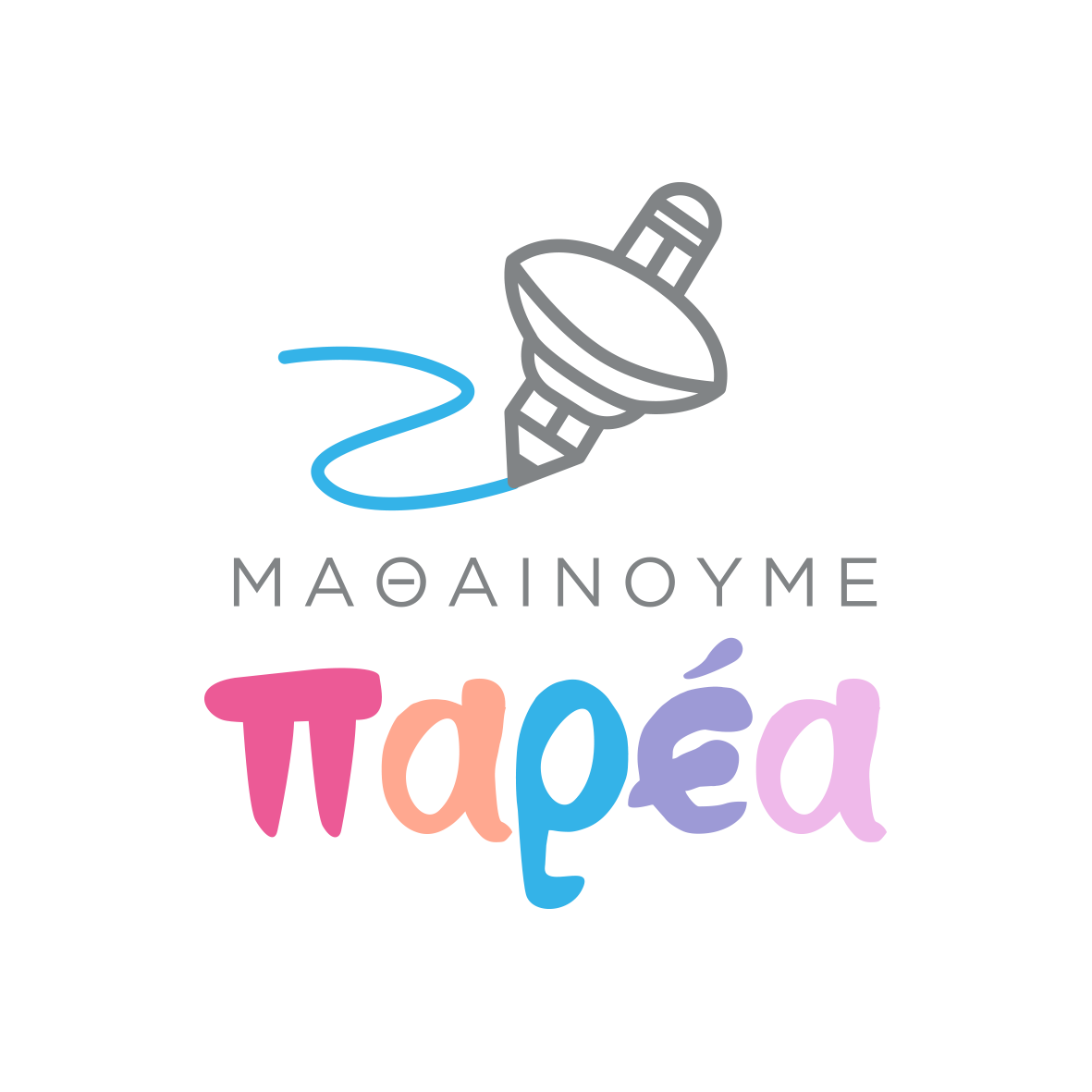 Πρόγραμμα «Μαθαίνουμε Παρέα»Εκπαιδευτικές Δραστηριότητες στην Πρωτοβάθμια Εκπαίδευση 2016-2017ΣΥΝΗΜΜΕΝΟ 2Χρήσιμες πηγές – υπερσύνδεσμοιA. (ΟΜΑΔΟ)ΣΥΝΕΡΓΑΤΙΚΗ ΜΑΘΗΣΗΠληροφορίες για συγκεκριμένες μεθόδους (ομαδο)συνεργατικής μάθησης στα: Κακανά, Μ. (2011). Η ομαδοσυνεργατική προσέγγιση και το πλαίσιο εφαρμογής της στη Δ/βάθμια Εκπαίδευση. Πανεπιστήμιο Θεσσαλίας. Ανάκτηση απόhttp://www.ece.uth.gr/main/sites/default/files/_%CE%9F%CE%BC%CE%B1%CE%B4%CE%BF%CF%83%CF%85%CE%BD%CE%B5%CF%81%CE%B3%CE%B1%CF%84%CE%B9%CE%BA%CE%AE.pdfΚορδάκη, Μ. (2004), Διδακτική της Πληροφορικής [Πανεπιστημιακές Σημειώσεις]. Πανεπιστήμιο Πατρών, Πολυτεχνική Σχολή, Τμήμα Μηχανικών ηλεκτρονικών υπολογιστών και Πληροφορικής, 47-76. Πάτρα. Ανάκτηση από  http://de.teikav.edu.gr/dinfo/pdf/chapter4.pdf http://www.gdrc.org/kmgmt/c-learn/strategies.html (στην αγγλική γλώσσα)http://www.uwlax.edu/catl/studentlearning/presentations/collaborativelearningtechniqueshandout.pdf (στην αγγλική γλώσσα)Γενικές πληροφορίεςhttp://evergreen.edu/facultydevelopment/docs/WhatisCollaborativeLearning.pdf (στην αγγλική γλώσσα)Εκατομάτη, Μ., & Φωτιάδου, Χ. (2010). Στυλ εκπαιδευτικού. ΕΚΠΑ. Ανάκτηση από https://www.academia.edu/4842622/%CE%A3%CF%84%CF%85%CE%BB_%CE%B5%CE%BA%CF%80%CE%B1%CE%B9%CE%B4%CE%B5%CF%85%CF%84%CE%B9%CE%BA%CE%BF%CF%8D http://nemertes.lis.upatras.gr/jspui/bitstream/10889/1063/1/Nimertis_Tsekoyra%28n%29.pdfhttp://ikee.lib.auth.gr/record/113909/files/kyropouloupdf.pdfhttp://www.netschoolbook.gr/synerg.htmlhttp://www.ece.uth.gr/main/sites/default/files/FINAL%20SELIDES%20365-373.pdfhttp://www.pi-schools.gr/download/publications/epitheorisi/teyxos10/130-144.pdfwww.pdeamth.gr/index.php/2013-06-24 ppthttp://mathslife.eled.uowm.gr/sites/default/files/usersfiles/Omadosinergatiki%20didaskalia%20.pdfhttp://www.teachthought.com/uncategorized/20-collaborative-learning-tips-and-strategies/Β. ΕΠΙΧΕΙΡΗΜΑΤΙΚΟΤΗΤΑ – ΣΧΟΛΙΚΟΙ ΣΥΝΕΤΑΙΡΙΣΜΟΙΝομοθετικό πλαίσιοhttps://drive.google.com/file/d/0B8LcE0GdNVIXLVJsQ0M3aGtsVlU/edit ΦΕΚ 1107 τεύχος β΄15.12.1997http://edu.klimaka.gr/leitoyrgia-sxoleivn/dimotiko/1294-scholikos-synaiterismos.html (και για ειδικά σχολεία)Δείγμα καταστατικού στο http://www.chiourea.gr/2014/10/blog-post_78.html Λοιπές πληροφορίες Δείγματα επιχειρησιακών σχεδίων (business plans) από σχολεία Π.Ε. Σκωτίας: http://www.socialenterprise.academy/scot/primary-school-business-planΥλικό Παιδαγωγικού Ινστιτούτου: «Οικονομία κι εγώ». Ανάκτηση από http://www.pi-schools.gr/programs/epixeir/oikon_ego/oik_ego_teacher.doc www.epeaek.gr/epeaek/sitecontent/fylladio_epixeirimatikothtas_last.doc http://www.itaes.gr/conference_syrris_vassilis_el.pdfhttp://www.pi-schools.gr/download/publications/epitheorisi/teyxos6/matsagouras.PDFhttp://www.arsakeio.gr/gr/epixeirimatikotita